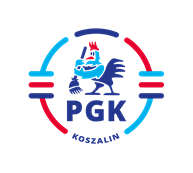 Koszalin, dnia 03.11.2021 r.Nr postępowania: 2021\S 186-481352Nr referencyjny 44Identyfikator postępowania ocds-148610-b0b292c3-1d43-11ec-b885-f28f91688073             INFORMACJA Z OTWARCIA OFERT  wymagana  art. 222 ust. 5 ustawy z dnia 11 września 
2019 r. Prawo zamówień publicznych (  t.j. Dz.U. z 2021 r. poz. 1129 ). Dotyczy: Postępowania o udzielenie zamówienia publicznego prowadzonego w trybie przetargu nieograniczonego na  „Zakup prasy hydraulicznej w formie leasingu operacyjnego”Oferty złożył  następujący Wykonawca: Przedsiębiorstwo Wielobranżowe KGP sp. z o.o. 43-410 Marklowice Górne, ul. Mickiewicza 15Cena ofertowa brutto 421.053,60 zł          Okres gwarancji   24 miesiące          